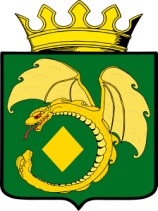 СОВЕТ МУНИЦИПАЛЬНОГО РАЙОНА  «МОГОЧИНСКИЙ РАЙОН»РЕШЕНИЕ   11 июля 2023 года                                                                                       № 193г. МогочаО внесении изменений в Положение об оплате труда работников муниципальных учреждений культуры муниципального района «Могочинский район», утвержденное решением Совета муниципального района «Могочинский район» от 22 июня 2017 года № 99  В связи с принятием Закона Забайкальского края от 29 июня 2023 года № 2222-ЗЗК «Об обеспечении роста заработной платы в Забайкальском крае и о внесении изменений в отдельные законы Забайкальского края, в соответствии со статьей 135 Трудового кодекса Российской Федерации, руководствуясь Уставом муниципального района "Могочинский район", Совет муниципального района «Могочинский район» РЕШИЛ:1. Внести в Положение об оплате труда работников муниципальных учреждений культуры муниципального района «Могочинский район», утвержденное решением совета муниципального района «Могочинский район» от 22 июня 2017 года № 99 (в ред. решений Совета муниципального района «Могочинский район»  от 21.02.2018 № 179, от 28.02.2020 № 351) следующие изменения:1.1. Дополнить пунктом 1.11. следующего содержания: «1.11.  В случае, если заработная плата руководителей, специалистов и служащих муниципальных учреждений до начисления районных коэффициентов к заработной плате и процентных надбавок к заработной плате за стаж работы в районах Крайнего Севера и приравненных к ним местностях, установленных федеральным и региональным законодательством, с 1 июля 2023 год ниже  установленного минимального размера оплаты труда предусмотренного Законом Забайкальского края № 2222-ЗЗК от 28.06.2023, то руководителям, специалистам и служащим государственных учреждений устанавливается персональная гарантированная надбавка. Размер персональной гарантированной надбавки исчисляется как разница между начисленной заработной платой до начисления районных коэффициентов к заработной плате и процентных надбавок к заработной плате за стаж работы в районах Крайнего Севера и приравненных к ним местностях и установленным минимального размера оплаты труда предусмотренного Законом Забайкальского края № 2222-ЗЗК от 28.06.2023.Персональные гарантированные надбавки выплачиваются в пределах утвержденного фонда оплаты труда Учреждения».1.3. Приложение № 3 изложить в новой редакции (прилагается). 2. Настоящее решение подлежит обнародованию на специально оборудованном стенде, расположенном на первом этаже  здания по  адресу: Забайкальский край г. Могоча, ул. Комсомольская,13. Дополнительно настоящее решение  официально обнародовать  на   сайте муниципального  района «Могочинский район», в информационно-телекоммуникационной сети «Интернет» размещенному по адресу: «https://mogocha.75.ru». 3. Настоящее решение вступает в силу после его официального обнародования и распространяется на правоотношения возникшие с 01 июля 2023 года. Приложение № 3 к Положению об оплате труда работников муниципальных учреждений культуры муниципального района «Могочинский район»,утвержденное  решением Совета муниципального района «Могочинский район» от 11 июля 2023 года № 193Размеры должностных окладов работников учреждений,за исключением руководителя и его заместителейПредседатель Советамуниципального района«Могочинский район»____________ А.М. Уфимцев           Глава муниципального района          «Могочинский район»     _____________ А.А. СорокотягинКвалификационный уровень, наименование должности (профессии)Базовый должностной оклад (руб.)Профессиональная квалификационная группа "Общеотраслевые профессии рабочих первого уровня"Профессиональная квалификационная группа "Общеотраслевые профессии рабочих первого уровня"1 квалификационный уровень: гардеробщик, сторож (вахтер), уборщик служебных помещений 6 327Профессиональная квалификационная группа "Общеотраслевые профессии рабочих второго уровня"Профессиональная квалификационная группа "Общеотраслевые профессии рабочих второго уровня"4 квалификационный уровень: костюмер5 790Профессиональная квалификационная группа "Общеотраслевые должности служащих третьего уровня"Профессиональная квалификационная группа "Общеотраслевые должности служащих третьего уровня"4 квалификационный уровень: ведущий программист12 696Профессиональная квалификационная группа "Общеотраслевые должности служащих четвертого уровня"Профессиональная квалификационная группа "Общеотраслевые должности служащих четвертого уровня"3 квалификационный уровень: директор (начальник, заведующий) филиала библиотекидиректор (начальник, заведующий) филиала клуба13 78812 840Должности работников культуры, искусства и кинематографии ведущего звенаДолжности работников культуры, искусства и кинематографии ведущего звенарепетитор по вокалу библиотекарь, редактор библиотеки библиограф, методист библиотеки, методист клубного учреждения,  звукооператор12 84011 85612 47412 840Должности руководящего состава учреждений культуры, искусства и кинематографииДолжности руководящего состава учреждений культуры, искусства и кинематографииЗаведующий отделом (сектором) библиотекизаведующий отделом (сектором) дома (дворца) культуры, художественный руководитель13 78813 08011 040Профессиональная квалификационная группа должностей педагогических работниковПрофессиональная квалификационная группа должностей педагогических работников2 квалификационный уровень: педагог дополнительного образования, концертмейстер8 674Профессиональная квалификационная группа должностей руководителей структурных подразделений "профессии рабочих культуры, искусства и кинематографии первого уровня"Профессиональная квалификационная группа должностей руководителей структурных подразделений "профессии рабочих культуры, искусства и кинематографии первого уровня"1 квалификационный уровень: заведующий отделением (художественным, музыкальным)13 080